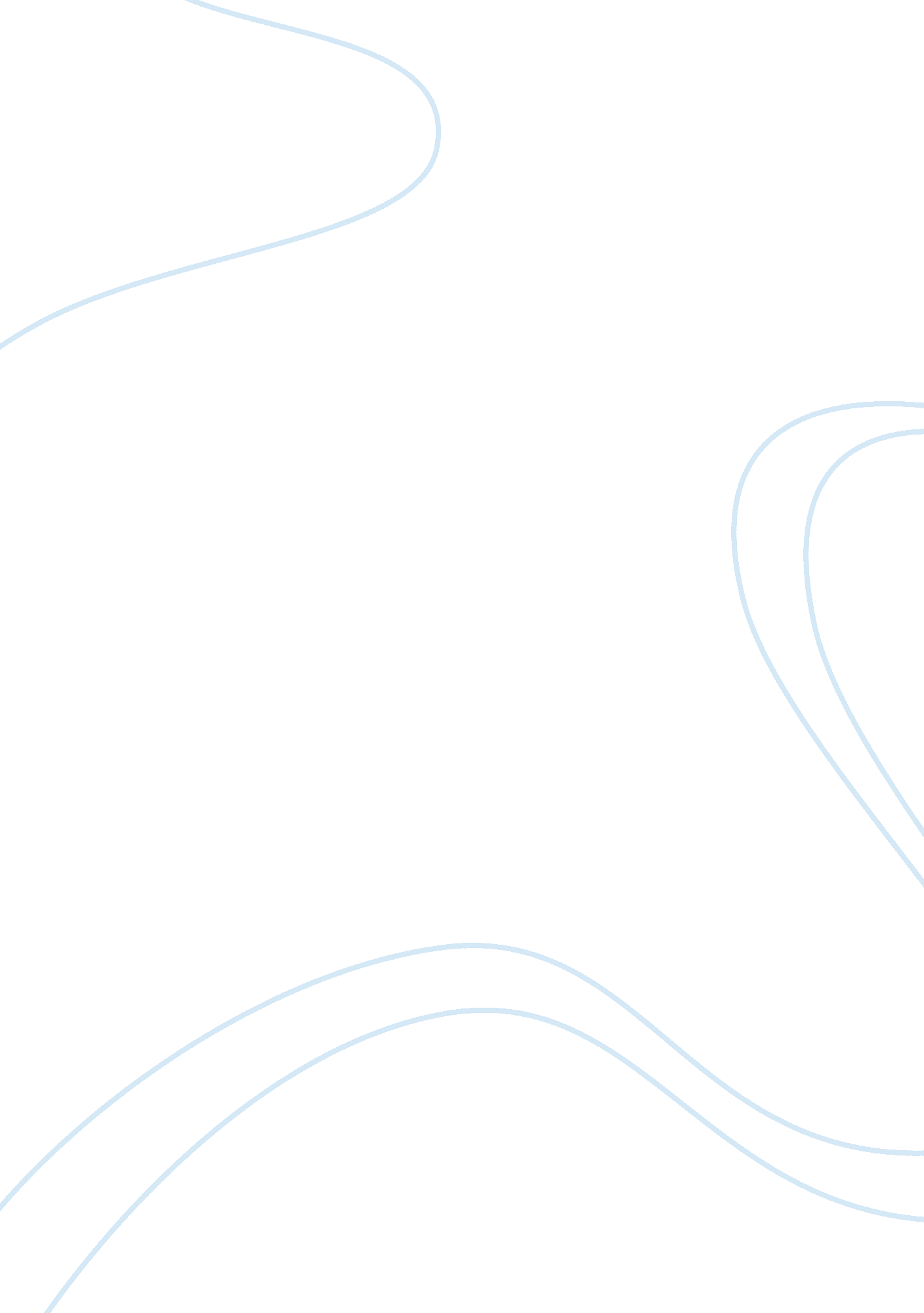 Religion and society essayLife, Friendship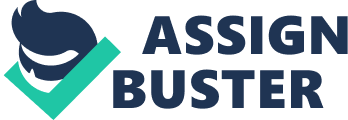 This quotation/saying merely says that no individual person can survive and become successful by simply being alone in his or her life. Life will not be complete if we just stay in one place without others’ presence. It also means that no matter how alone you feel or how alone you try to be, you will need others’ help. Human necessarily depends on other people. Our life would be miserable without interacting and staying in touch with our family and friends. We can find happiness with our colleagues because you can only find true happiness whenever you are bonded together with someone we need. In short, an individual cannot stand alone with his own feet and without seeking others’ help. We cannot experience a very complete and adequate life if you are just spending the rest of it alone. We are the only one who is responsible with our own life, but with the presence of other people, our life would be more precious and valuable. “ Man is not only a rational and political being, man is gregariously social being. ” Basically, man is usually involved in politics and other political systems most probably in our own country. But we are also social beings who interact, connect and communicate with the people surrounding us. Without interacting with others, we cannot call ourselves as social human beings. Humans actually need the company of other humans for them to be contented in life. Nowadays, lots of social networking sites like facebook, twitter, instagram, tumblr, wechat, etc. are conquering the World Wide Web and we all know that people are very inquisitive when it comes to modern technology. And so by the use of that, people will be getting more sociable and will ruly become a gregarious social being. We, the Filipino people, at times, are very loquacious. We keep to talk to other people even though we didn’t know them personally. That’s one of the example on why humans are entitled as social beings. “ An individual is a society and a society is an individual. ” Every society is composed of several individuals. And a group of individuals are called society. An individual is a society; an individual is a single human being distinguished from a group or organization. Every individual can work together as a whole team headed by a leader to be followed by its constituents. When people work together, they can promote growth and wealth in the society where they respectively belong. A society is an individual; a society is an organized group of people and a highly structured system of human organization. If we will think of it closely, we can see that every society represents as an individual to the rest of other society. A society works and moves as a whole just like what individuals do. A society can work freely together with the individuals composing it. 